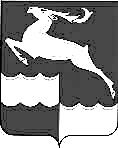 
АДМИНИСТРАЦИЯ КЕЖЕМСКОГО РАЙОНАКРАСНОЯРСКОГО КРАЯПОСТАНОВЛЕНИЕ 13.12.2019                                            № 866-п	  г. КодинскОб утверждении плана проведения проверок соблюдения трудового законодательства и иных нормативных правовых актов, содержащих нормы трудового права, в муниципальных учреждениях муниципального образования Кежемский район в 2020 году (в редакции постановления Администрации района от 15.01.2020 № 7-п, от 06.04.2020 №212-п, от 12.05.2020 №278-п, от 03.06.2020 №340-п, от 11.11.2020 №704-п)В соответствии с Законом Красноярского края от 11.12.2012 №3-874 «О ведомственном контроле за соблюдением трудового законодательства и иных нормативных правовых актов, содержащих нормы трудового права, в Красноярском крае», руководствуясь ст.ст. 17, 18, 30.3, 32 Устава Кежемского района, ПОСТАНОВЛЯЮ: 1. Утвердить план проведения проверок соблюдения трудового законодательства и иных нормативных правовых актов, содержащих нормы трудового права, в муниципальных учреждениях муниципального образования Кежемский район в 2020 году, согласно приложению.2. Постановление вступает в силу со дня подписания, подлежит официальному опубликованию в газете «Кежемский Вестник» и размещению на официальном сайте Администрации Кежемского района.Исполняющий полномочияГлавы района                                                                                         А.М. ИгнатьевПриложениек постановлению Администрации районаот 13.12.2019 № 866-п(в редакции постановления Администрациирайона от 15.01.2020  № 7-п, от 06.04.2020 №212-п, от 12.05.2020 №278-п, от 03.06.2020 №340-п, от 11.11.2020 №704-п)План проведения проверок соблюдения трудового законодательства и иных нормативных правовых актов, содержащих нормы трудового права, муниципальных учреждениях муниципального образования Кежемский район в 2020 году№п/пНаименование муниципального учрежденияПредмет плановой проверкиФорма плановой проверкиДатаДата№п/пНаименование муниципального учрежденияПредмет плановой проверкиФорма плановой проверкиначало проведения плановой проверкиокончание проведения плановой проверки1.Муниципальное  бюджетное дошкольное образовательное учреждение «Детский сад комбинированного вида «Сибирячок»»проверка соблюдения и выполнение муниципальными учреждениями в процессе осуществления ими своей деятельности требований трудового законодательства, а также устранение муниципальными  учреждениями выявленных в ходе проверок нарушений требований трудового законодательствавыездная 03.02.202020.02.20202.Муниципальное  бюджетное дошкольное образовательное учреждение «Детский сад комбинированного вида «Сказка»»(отменено постановлением Администрации Кежемского района от 11.11.2020 №704-п)проверка соблюдения и выполнение муниципальными учреждениями в процессе осуществления ими своей деятельности требований трудового законодательства, а также устранение муниципальными  учреждениями выявленных в ходе проверок нарушений требований трудового законодательствавыездная01.10.2020 (в редакции постановления Администрации Кежемского района от 06.04.2020  № 212-п, от 12.05.2020 №278-п)19.10.2020(в редакции постановления Администрации Кежемского района от 06.04.2020  № 212-п, от 12.05.2020 №278-п )3.Муниципальное бюджетное общеобразовательное учреждение «Кодинская средняя общеобразовательная школа №4»(отменено постановлением Администрации Кежемского района от 11.11.2020 №704-п)проверка соблюдения и выполнение муниципальными учреждениями в процессе осуществления ими своей деятельности требований трудового законодательства, а также устранение муниципальными  учреждениями выявленных в ходе проверок нарушений требований трудового законодательствавыездная19.10.2020(в редакции постановления Администрации Кежемского района от 03.06.2020  № 340-п) 06.11.2020 (в редакции постановления Администрации Кежемского района от 03.06.2020  № 340-п)